Unique IdentifiedPermit No.: Isolation Certificate No.: CSE Risk Assessment No.:      General InformationGeneral InformationGeneral InformationGeneral InformationGeneral InformationWork Description:Work Description:Location:Location:Equipment:Location:Location:SIMOPSSIMOPSDate Requested:Date Requested:Are SIMOPS likely to occur?	 Yes     NoAre SIMOPS likely to occur?	 Yes     NoCan CSE be avoided?Can CSE be avoided? Yes       No(If YES, a SIMOPS plan must be agreed as per
local Simultaneous Operations Procedure)(If YES, a SIMOPS plan must be agreed as per
local Simultaneous Operations Procedure)Preparation StepsPreparation StepsPreparation StepsPreparation StepsPreparation StepsConfirmActionActionActionActionAchieve positive isolation. If positive isolation cannot be achieved, then the job must be stopped, and a Non-Standard Isolation Risk Assessment conducted as per the Isolation Procedure (PET-HSE27-SF-PRD-00005).Achieve positive isolation. If positive isolation cannot be achieved, then the job must be stopped, and a Non-Standard Isolation Risk Assessment conducted as per the Isolation Procedure (PET-HSE27-SF-PRD-00005).Achieve positive isolation. If positive isolation cannot be achieved, then the job must be stopped, and a Non-Standard Isolation Risk Assessment conducted as per the Isolation Procedure (PET-HSE27-SF-PRD-00005).Achieve positive isolation. If positive isolation cannot be achieved, then the job must be stopped, and a Non-Standard Isolation Risk Assessment conducted as per the Isolation Procedure (PET-HSE27-SF-PRD-00005).Document a Risk Assessment and Rescue Plan using the Confined Space Entry Risk Assessment (PET-HSE27-SF-FRM-00015). Confirm the Rescue Plan has primary and secondary rescue options.Document a Risk Assessment and Rescue Plan using the Confined Space Entry Risk Assessment (PET-HSE27-SF-FRM-00015). Confirm the Rescue Plan has primary and secondary rescue options.Document a Risk Assessment and Rescue Plan using the Confined Space Entry Risk Assessment (PET-HSE27-SF-FRM-00015). Confirm the Rescue Plan has primary and secondary rescue options.Document a Risk Assessment and Rescue Plan using the Confined Space Entry Risk Assessment (PET-HSE27-SF-FRM-00015). Confirm the Rescue Plan has primary and secondary rescue options.Prepare the confined space as described in the completed Confined Space Entry Risk Assessment (PET-HSE27-SF-FRM-00015).Prepare the confined space as described in the completed Confined Space Entry Risk Assessment (PET-HSE27-SF-FRM-00015).Prepare the confined space as described in the completed Confined Space Entry Risk Assessment (PET-HSE27-SF-FRM-00015).Prepare the confined space as described in the completed Confined Space Entry Risk Assessment (PET-HSE27-SF-FRM-00015).Barricades erected around work area with appropriate signage.Barricades erected around work area with appropriate signage.Barricades erected around work area with appropriate signage.Barricades erected around work area with appropriate signage.Barricade available to prevent unauthorized entry into the confined space during job breaks.Barricade available to prevent unauthorized entry into the confined space during job breaks.Barricade available to prevent unauthorized entry into the confined space during job breaks.Barricade available to prevent unauthorized entry into the confined space during job breaks.Forced air ventilation available (if needed), capable of maintaining a safe atmosphere in the confined space.Forced air ventilation available (if needed), capable of maintaining a safe atmosphere in the confined space.Forced air ventilation available (if needed), capable of maintaining a safe atmosphere in the confined space.Forced air ventilation available (if needed), capable of maintaining a safe atmosphere in the confined space.Continual atmospheric monitoring, and periodic recording of the same, established.Continual atmospheric monitoring, and periodic recording of the same, established.Continual atmospheric monitoring, and periodic recording of the same, established.Continual atmospheric monitoring, and periodic recording of the same, established.Each entrant witnessed atmospheric test results and isolation arrangements for the job.Each entrant witnessed atmospheric test results and isolation arrangements for the job.Each entrant witnessed atmospheric test results and isolation arrangements for the job.Each entrant witnessed atmospheric test results and isolation arrangements for the job.Entry cancellation criteria, communication protocol for evacuation, and plan for closure of the space determined (including response protocol for local alarms).Entry cancellation criteria, communication protocol for evacuation, and plan for closure of the space determined (including response protocol for local alarms).Entry cancellation criteria, communication protocol for evacuation, and plan for closure of the space determined (including response protocol for local alarms).Entry cancellation criteria, communication protocol for evacuation, and plan for closure of the space determined (including response protocol for local alarms).Rescue Plan exercised prior to entry. (at a minimum, a tabletop discussion must be held).Rescue Plan exercised prior to entry. (at a minimum, a tabletop discussion must be held).Rescue Plan exercised prior to entry. (at a minimum, a tabletop discussion must be held).Rescue Plan exercised prior to entry. (at a minimum, a tabletop discussion must be held).Safe Job Plan and associated hazards and controls discussed with the work team prior to entry.Safe Job Plan and associated hazards and controls discussed with the work team prior to entry.Safe Job Plan and associated hazards and controls discussed with the work team prior to entry.Safe Job Plan and associated hazards and controls discussed with the work team prior to entry.Debrief planned with the work team at the conclusion of the entry to discuss the job and hazards identified or created whilst working in the confined space.Debrief planned with the work team at the conclusion of the entry to discuss the job and hazards identified or created whilst working in the confined space.Debrief planned with the work team at the conclusion of the entry to discuss the job and hazards identified or created whilst working in the confined space.Debrief planned with the work team at the conclusion of the entry to discuss the job and hazards identified or created whilst working in the confined space.Initial Gas TestInitial Gas TestInitial Gas TestInitial Gas TestInitial Gas TestInitial Gas TestInitial Gas TestCertified Gas Detection InformationCertified Gas Detection InformationCertified Gas Detection InformationCertified Gas Detection InformationCertified Gas Detection InformationCertified Gas Detection InformationCertified Gas Detection InformationCertified Gas Detection InformationSerial No.:      Serial No.:      Serial No.:      Serial No.:      Calibration Date:      Calibration Date:      Calibration Date:      Calibration Date:      Confirm initial Gas Test prior to entry?Confirm initial Gas Test prior to entry?Confirm initial Gas Test prior to entry? complete      Date:      Time:      	 am      pmTime:      	 am      pmTime:      	 am      pmLEL %:      Oxygen %:    Oxygen %:    H2S ppm:     Other:      Other:      Other:      Other:      Initial gas test performed by:	Any LEL or Toxic gas reading above ZERO must be covered in Risk Assessment.Initial gas test performed by:	Any LEL or Toxic gas reading above ZERO must be covered in Risk Assessment.Initial gas test performed by:	Any LEL or Toxic gas reading above ZERO must be covered in Risk Assessment.Initial gas test performed by:	Any LEL or Toxic gas reading above ZERO must be covered in Risk Assessment.Initial gas test performed by:	Any LEL or Toxic gas reading above ZERO must be covered in Risk Assessment.Initial gas test performed by:	Any LEL or Toxic gas reading above ZERO must be covered in Risk Assessment.Initial gas test performed by:	Any LEL or Toxic gas reading above ZERO must be covered in Risk Assessment.Name (print):
     Name (print):
     Signed:Signed:Signed:Signed:Date / Time:
     NOTEPositive pressure breathing equipment (i.e., SCBAs) must be worn by the entrants during an initial atmospheric testing and for any entries above 0% LEL. No entry is allowed into the space with atmospheres greater than 10% LEL.Any toxic levels above 0 must be verified acceptable by Woodside Energy Health and Hygiene group (i.e., CO, H2S, Benzene etc.).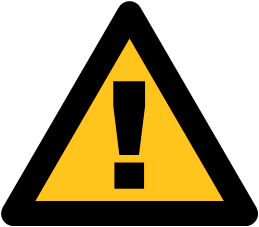 If at any time during the job, conditions change outside of what is allowed by this certificate the job MUST be Stopped and the Work Permit suspended until the area is re-evaluated by the Permit Issuer.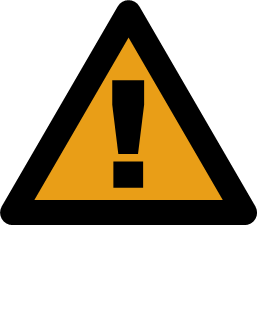 TO BE COMPLETED IN INKAuthorized entrants must log in and out with the attendant. The attendant must immediately terminate the permit if a permit condition is violated or if the scope of work changes.TO BE COMPLETED IN INKAuthorized entrants must log in and out with the attendant. The attendant must immediately terminate the permit if a permit condition is violated or if the scope of work changes.TO BE COMPLETED IN INKAuthorized entrants must log in and out with the attendant. The attendant must immediately terminate the permit if a permit condition is violated or if the scope of work changes.TO BE COMPLETED IN INKAuthorized entrants must log in and out with the attendant. The attendant must immediately terminate the permit if a permit condition is violated or if the scope of work changes.Authorized EntrantCompanyININOUTOUTAuthorized EntrantCompanyDateTimeDateTimeCurrent Entry Attendant (cannot be the Entry Supervisor)CompanyON DUTYON DUTYOFF DUTYOFF DUTYCurrent Entry Attendant (cannot be the Entry Supervisor)CompanyDateTimeDateTimeCurrent Entry Supervisor(cannot be the Entry Attendant)CompanyON DUTYON DUTYOFF DUTYOFF DUTYCurrent Entry Supervisor(cannot be the Entry Attendant)CompanyDateTimeDateTimeAuthorized EntrantCompanyININOUTOUTAuthorized EntrantCompanyDateTimeDateTimeCurrent Entry Attendant (cannot be the Entry Supervisor)CompanyON DUTYON DUTYOFF DUTYOFF DUTYCurrent Entry Attendant (cannot be the Entry Supervisor)CompanyDateTimeDateTimeCurrent Entry Supervisor(cannot be the Entry Attendant)CompanyON DUTYON DUTYOFF DUTYOFF DUTYCurrent Entry Supervisor(cannot be the Entry Attendant)CompanyDateTimeDateTime